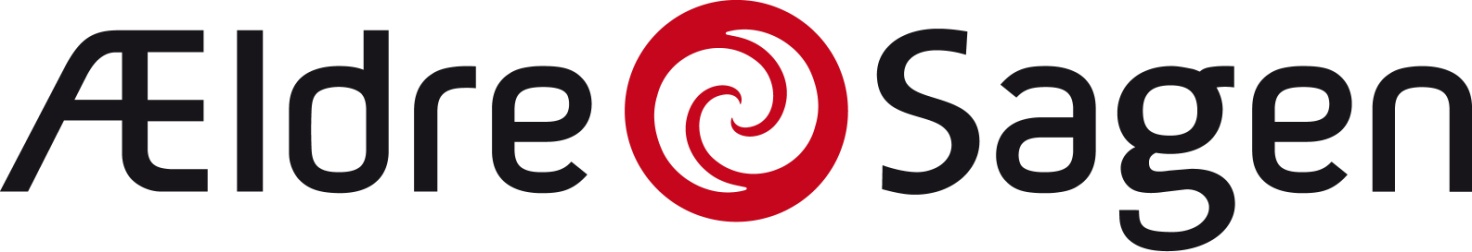 Til vores frivillige:NU fortjener vi at komme lidt ud !                                                                                                           Vi har været lukket inde i så lang tid i vores egne stuer - så vi trænger til at komme ud at se, at verden er så stor, så stor................. MANDAG, den 14.september hos Tycho Brahe Planetarium, Gl.Kongevej 10 Vi mødes kl.10.00kl. 10.10 Månen tur/retur (en rejse via Planetariums unikke planetariesystem)kl. 11.15 Film i Kuppelsalen - Jordens historiekl. 12.15 Frokost  i restaurant Kerne (den tidligere Cassiopeia)               incl.1 genstand øl/vand/vin og kaffeVi håber, I har lyst til at være sammen - selvom vi skal sidde lidt fra hinanden !Arrangementet betales for en stor del af tilskud fra Ældre Sagen og fra Lokalafdelingen, men vi vil bede jer om, at tilmelde jer og betale kr.100,00  via Hjemmesiden.Tilmeldings frist 21-08 2020 Indbetalingen vil være tilmeldingen - og tilmeldingen er bindende!Mange venlige hilsner         Ældre Sagen Tårnby          pbv bestyrelsen, Anne-Grethe